Digital Transformation in the Retail Industry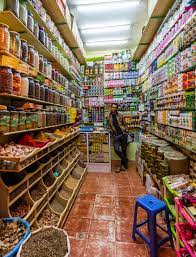 The retail industry has undergone a significant digital transformation in recent years, reshaping how businesses operate and interact with customers. The integration of digital technologies has brought about substantial changes in various aspects of the industry, from customer experience to supply chain management. After conducting a Google search and reading two articles on the topic, I gained valuable insights into digital transformation in the retail sector.Revolutionizing Retail: How Digital Transformation is Reshaping the Industryhttps://youtu.be/P4kkuPhg_EEEnhanced Customer Experience: The article highlighted how retailers use digital tools to enhance the client experience. Online shopping stages, personalized references, and virtual try-ons have made shopping more suitable and attractive.Data-Driven Insights: Retailers use data analytics to understand client preferences and behaviors. This allows them to tailor their contributions and marketing strategies accordingly, leading to better purchaser satisfaction and augmented sales.Omnichannel Integration: The integration of online and offline stations has become a crucial aspect of retail digital transformation. Customers expect a seamless experience across dissimilar touchpoints, such as online supplies, physical provisions, and mobile apps.Supply Chain Optimization: Digital technologies like the Internet of Things (IoT) are being used to optimize supply chain operations. Real-time tracking and monitoring inventory levels help reduce stockouts and improve inventory management efficiency.Personalization: Retailers leverage AI and machine education to offer modified product recommendations based on customer preferences and purchase history. This leads to higher change rates and client faithfulness.Commerce and the Future of Retail: How Digital Alteration is Reshaping SpendingRise of E-Commerce: The article discussed the exponential growth of e-commerce fueled by digital transformation. Online marketplaces and platforms have enabled retailers to reach a global audience without the constraints of physical store locations.Mobile Shopping: Mobile devices have become a primary medium for shopping. Shops are optimizing their websites and apps for mobile users, ensuring a seamless looking and purchasing experience.Social Commerce: Social media platforms are being leveraged for trade, allowing users to discover and buy products directly through these stages. This blurs the lines between social interaction and shopping.Augmented Reality (AR) and Virtual Reality (VR): AR and VR skills are being used to offer simulated try-ons and immersive shopping knowledge. Customers can imagine products in real-world settings beforehand making an acquisition.Last-Mile Delivery Innovation: Retailers are exploring ground-breaking delivery choices, such as drones and independent vehicles, to expedite and improve the last-mile distribution procedure.Personal Experience: A Before and After Digital Transformation ScenarioAs a consumer, I vividly remember when shopping for clothing was a time-consuming and often frustrating experience. I would visit multiple stores, try numerous outfits, and sometimes still need help finding the right fit or style. However, with the advent of digital transformation in the retail industry, this experience has changed remarkably.Before Digital Transformation: I spent hours hopping from one store to another, dealing with crowded changing rooms and limited options. Finding an outfit I liked was expected, only to realize that my size was unavailable.After Digital Transformation: The addition of online shopping and better in-store knowledge has made a noteworthy difference. I can easily browse f wide range of foodstuffs online, filter by size and style, and read reviews from other patrons. This saves me time and reduces the hindrance of not finding what I need. Moreover, the emergence of virtual try-on technology has stood as a game-changer. I can now see how a piece of sartorial will look on me without irritating it. This has led to more self-confident purchasing decisions and rarer revenues.Reply to Classmate's Post:Classmate's Post: Digital Transformation in Healthcare - A Paradigm ShiftResponse:Thank you for sharing your visions on digital transformation in the healthcare industry, and seeing how technology transforms an industry as critical as healthcare is captivating. Your points about telemedicine, electronic health records, and AI-driven diagnostics are transformative. It's impressive how these advancements improve patient care, user-friendliness, and competence.Your private knowledge of telemedicine tourist attractions and the suitability and accessibility it offers, especially for non-emergency medical deliberations. Connecting with healthcare professionals remotely can be a game-changer, particularly for folks with mobility issues or those living in remote areas.It's also stimulating to note the challenges related to data privacy and safety in the healthcare sector. As more patient data becomes digitized and shared across platforms, ensuring the confidentiality and integrity of this data becomes paramount. Striking the right balance between innovation and data protection is a crucial aspect of the ongoing digital transformation in healthcare.In response to your question about potential areas for further digital improvement, one area that comes to mind is the interoperability of electronic health records (EHRs). While EHRs have certainly streamlined the way patient information is stored and accessed, there's still room for improvement in making these records accessible and easily transferable between healthcare providers. Seamless data exchange could lead to more synchronized and effective patient care.Overall, your insights provide a comprehensive overview of the digital transformation underway in healthcare, and your personal experience adds a relatable dimension to the discussion. Knowledge is reshaping how we approach healthcare, making it more patient-centric and efficient.References:Smaje, K. (2020). How six companies are using technology and data to transform themselves | McKinsey. [online] www.mckinsey.com. Available at: https://www.mckinsey.com/capabilities/mckinsey-digital/our-insights/how-six-companies-are-using-technology-and-data-to-transform-themselves.Team, D.A. (2019). 20 Places to Find Digital Transformation News on the Web. [online] Digital Adoption. Available at: https://www.digital-adoption.com/digital-transformation-news/